Guide d’analyse et de présentation des cas en Groupe de Pairs®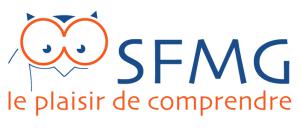 1. LE PATIENTParticularités importantes pour la prise de décision (sociales, familiales, professionnelles, psychologiques, etc.)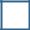 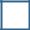 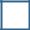 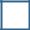 2. LE CADRE DE LA RENCONTRE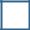 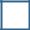 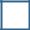 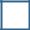 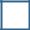 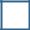 3. LA DEMARCHE DIAGNOSTIQUEMotif(s) de consultation (Les mots du patient. Qui est à l’origine de la consultation ? Quelles sont les attentes du patient ?)Antécédents, pathologies en cours, et facteurs de risque utiles à la prise de décisionDonnées cliniques (anamnèse et examen clinique) et paracliniques utiles à la prise de décisionRelation médecin-patient (éléments ayant influé sur la démarche diagnostique)Résultats de consultation (diagnostics) retenus4. LES DECISIONS PRISESNature des décisions : (ordonnance, recours spécialisé, hospitalisation, arrêt de travail, soins paramédicaux, procédure administrative etc.)5. LA REFLEXION A DISTANCE DE L’ACTIONRéférences bibliographiques ayant aidé à la prise de décision, en situation de soinRéférences bibliographiques ayant été consultées pour l’analyse a posterioriInformations retenues, extraites de ces publications :Les décisions prises étaient-elles conformes aux données de la littérature ?  Oui  Non Si non, quels ont été les autres facteurs décisionnels ?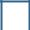 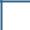 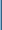 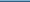 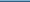 Besoins, attentes, représentations et préférences du patientReprésentations, attentes et préférences du médecin,Offre locale de soinDifficultés pendant la consultation, relation médecin-patient6. LES PROBLEMES SOULEVESPar le médecin :Par le groupe :7. LES POINTS A ECLAIRCIR© Société Française de Médecine Générale - 2015GenreMasculinFémininAge :Profession :Vous êtes le médecin traitantVous êtes le médecin traitantOuiNonConsultationVisite à domicileVisite en institutionAutre :Patient vu seulPatient accompagné par :